SOLUTION QUIZ – SEPTEMBRE 2022ANAGRAMMETrouvez les noms de 2 moyens de transport dont les lettres ont été mélangées.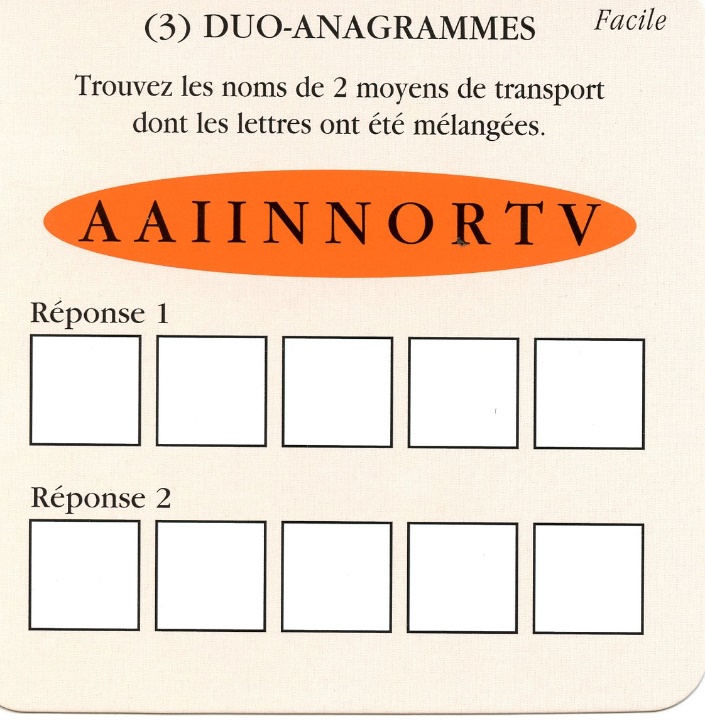 Réponse = TRAIN et AVIONBOUCHE-TROU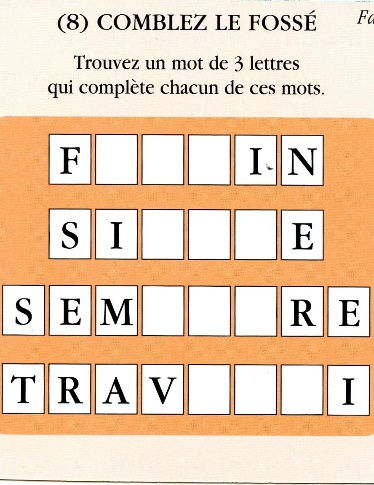 Trouvez un mot de 3 lettres qui complète chacun de ces mots.Réponse = ESTDEVINETTEPar une nuit sombre et orageuse…Par une nuit sombre, alors que vous êtes au volant de votre belle voiture de sport, un violent orage éclate juste au moment où vous passez devant un arrêt de bus. 3 personnes attendent :une vieille dame qui semble sur le point de s’évanouir,un ami qui vous a sauvé la vie quelques années plutôt,et le coup de foudre de vos rêves.Vous ne pouvez prendre qu’un seul passager, lequel allez-vous choisir?Réponse = La vieille dame : après l’avoir aidée à monter dans votre voiture, vous confiez les clefs à votre ami pour qu’il la conduise à l’hôpital et vous attendez le bus avec votre coup de foudre!ÉNIGMEUn médecin très réputé à Londres a un frère à New York qui est aussi médecin. Toutefois, il est certain que ce médecin très réputé à New York n’a aucun frère médecin à Londres. Comment cela peut-il être possible?Réponse Le médecin de Londres est sa sœur.QUIZ MUSICALIl fallait trouver le nom des chanteuses et des chanteurs EN DUO.Niveaux de difficulté :Facile	4, 5, 6, 7Difficile 1, 2, 10Très difficile 3, 8, 91- Noms des chanteurs? Frank Sinatra et  Nancy Sinatra Titre Somethin' stupid https://www.youtube.com/watch?v=sLEQvWt0axk2- Nom des chanteurs? Sarah Brightman et Andrea Bocelli  Titre Time to say goodbye https://www.youtube.com/watch?v=qjzJYa7tHLs3- Noms des chanteurs? Natalie Cole et Nat King Cole Titre Unforgettable https://www.youtube.com/watch?v=MwLUkcNnU6A4- Noms des chanteurs? Julie Masse et Corey Hart Titre Là-bas https://www.youtube.com/watch?v=nLuz6-88_aY5- Le nom des chanteurs? Marie Claire Séguin et Richard Séguin? Titre Le train du Nord https://www.youtube.com/watch?v=qfZPVKUAJNY6- Le nom des chanteurs? Jane birkin et Serge Gainsbourg Titre Je t'aime moi non plus https://www.youtube.com/watch?v=GlpDf6XX_j07- Le nom des chanteurs? Ginette Reno et Jean Pierre Ferland titre. T'es mon amour, t'es ma maîtresse https://www.youtube.com/watch?v=3irlKnxnNPY8- Le nom des chanteurs? Dolly Parton et Kenny Rogers Titre Islands in the stream https://www.youtube.com/watch?v=JpWldTFq2Jk9- Le nom des chanteurs? Diana Ross et Lionel Ritchie Titre Endless Love https://www.youtube.com/watch?v=7Bwwo7ctG1010- Le nom des chanteurs? Alain Delon et Dalida Titre Paroles paroles https://www.youtube.com/watch?v=LYAvhujK4nASUITE LOGIQUEPlacez ces prénoms dans le bon ordre et vous lirez un 8e prénom en diagonale.DANIÈLE – JOACHIM – JUSTINE – MÉLANIE – NATACHA – PATRICK – TATIANA 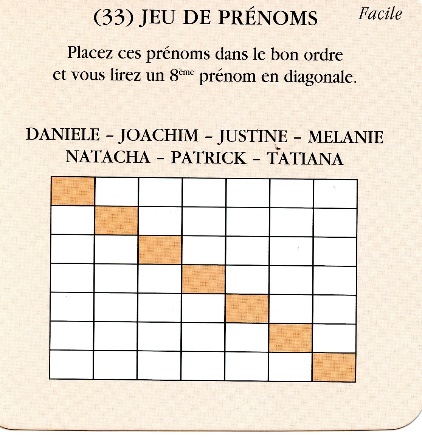 Réponse = PASCALE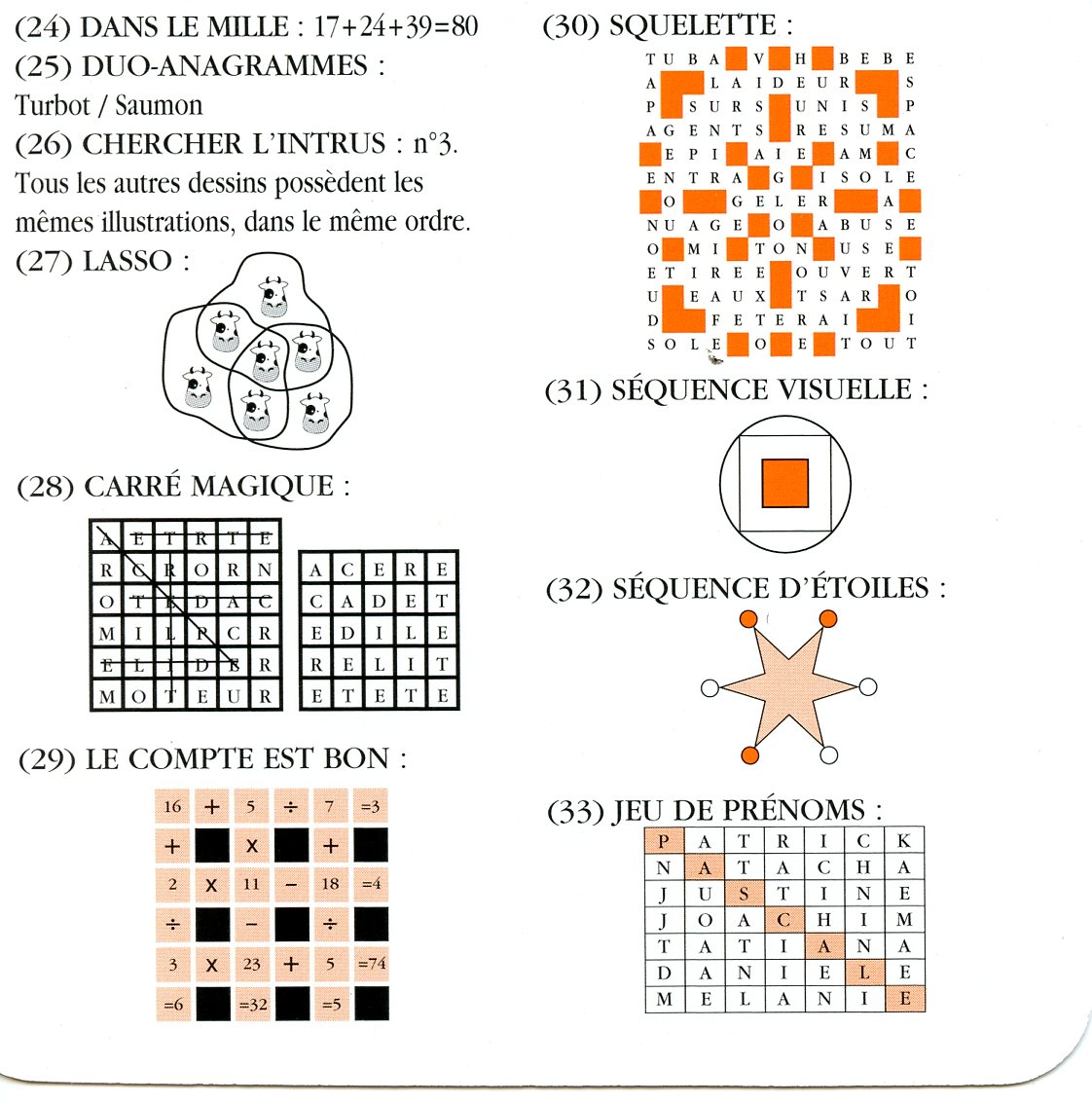 TROUVER LES 8 DIFFÉRENCES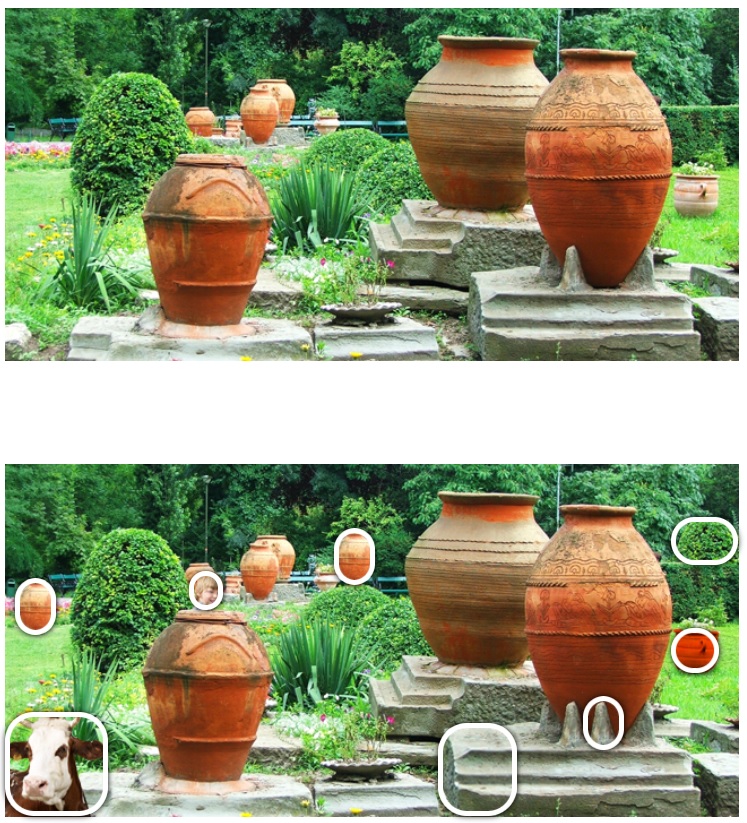 			Réponse   